Besluitenlijst vast bureau van 2 mei 2022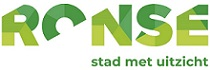 